MALAYSIA BAPTIST THEOLOGICAL SEMINARY 
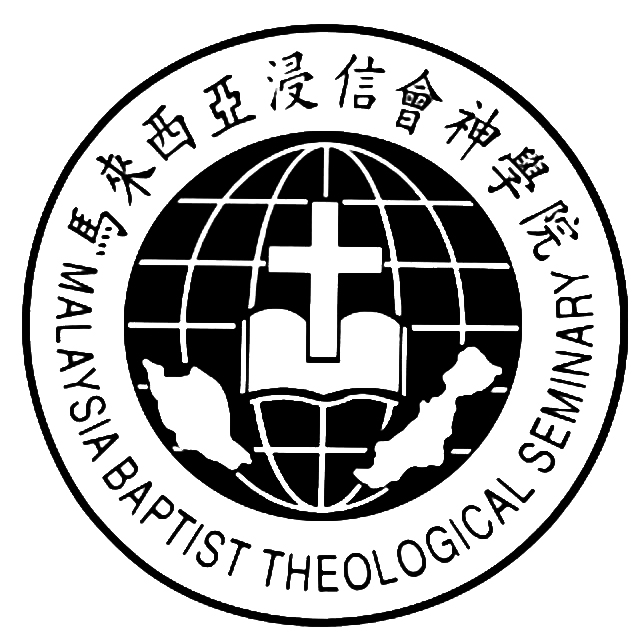 Course Registration Form  (English)
2nd Term 2019 (June 3 – Aug 2)Submit by 4th May 2019	Course Registration Fee RM20 will be waived for those who register before 4th May.(Cr – Credit ;  Aud – Audit)2nd Term 2019 (June 3 - Aug 2)Housing and Meals ReservationIndicate options by  X :A. Residential & Non-Residential FULL-TIME Students：  	* All Residential Students are compulsory to take lunch and dinner   

** Meals are not provided during term break (June 29th to July 7th)	B. Part Time/ Modular Student:REMARKS:Keys @ MultiPlex : acquire at Postbox (code: 240)
Prefered check in time: 
Sunday 5pm-10pm, or Monday 2pm-10pm Keep your room tidy and foodstuffs stored securely [prevent ants & rats...].
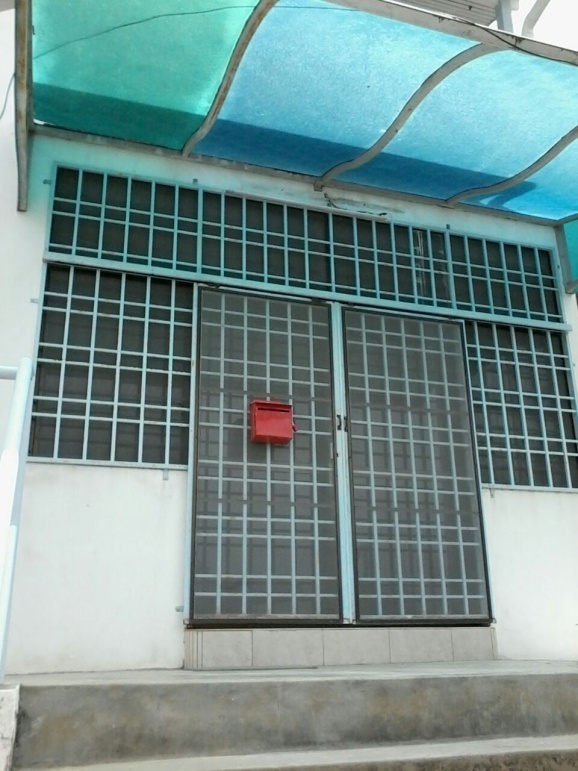 On departure, please: 
 	i. Clear rubbish in a plastic bag and dispose it at rubbish cage (main entrance).
 	ii. Place bed linen into the pillow case and leave on the bed.iii. Return keys to the key box.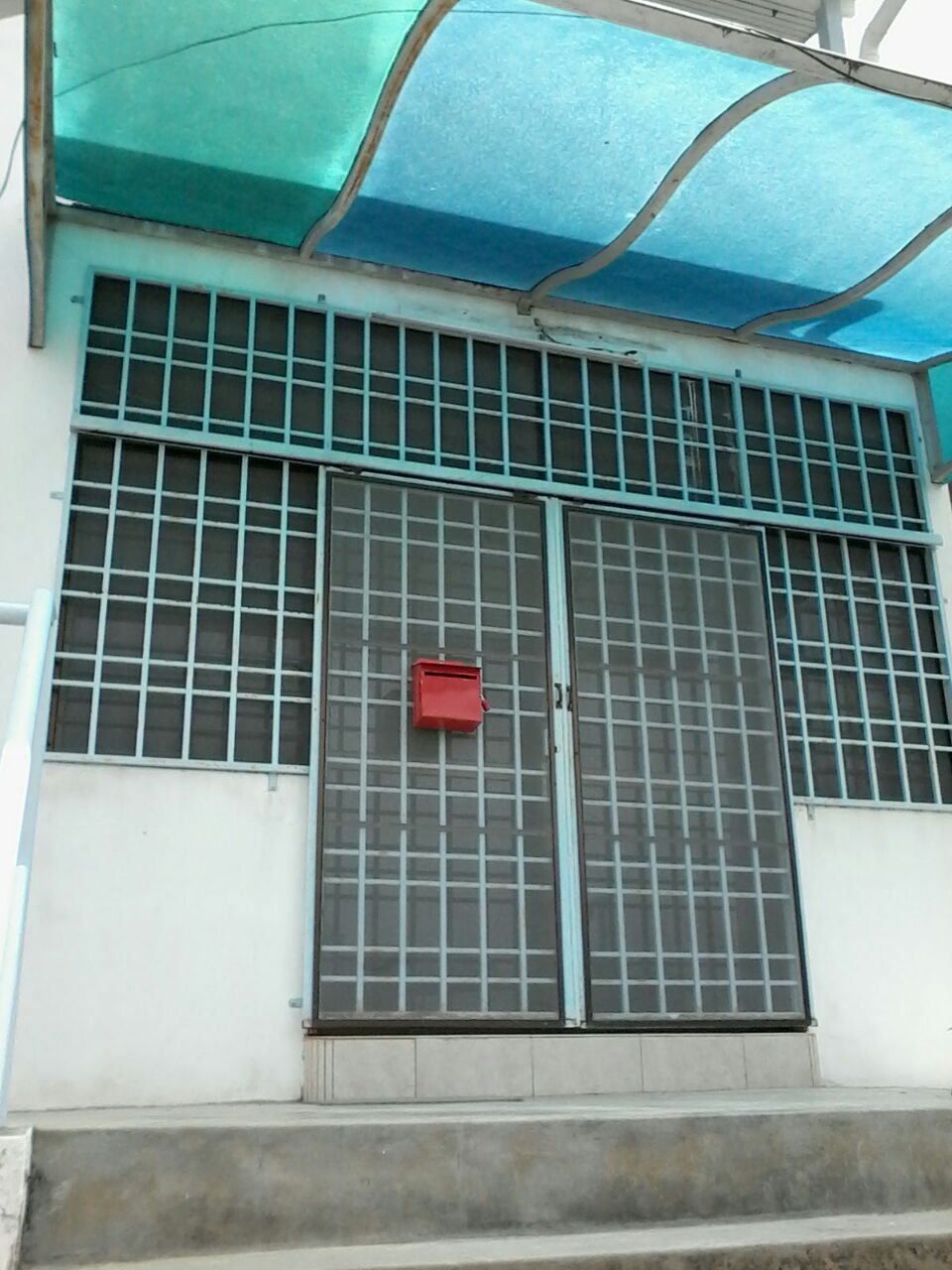                                        Thank you for your co-operation and understanding.School of Trans-Cultural Mission (STCM) 2nd Term 2019	                  updated: 21 March** All Monday Classes start @ 10amJun 3-7 (1st week)Jun 10-14 (2nd week)Jun 17-21 (3rd week)Jun 24-28 (4th week)        School of Trans-Cultural Mission (STCM) 2nd Term 2019                     

June 29 - July 7   Study BreakJuly  8-12 (5th week)July 15-19 (6th week)July 22-26 (7th week)July 29-Aug 3 (8th week)STCM Youth Ministry Classes 2019YM 101 Principles of Youth Ministry								June 17-21Ps. Steve KaptainA brief history of the growth of student ministries, orientation to various student ministry positions, principles necessary for successful student programming, and a survey of methodology involved will be studied. Special attention will be given to developing a strategy for making disciples of the next generation.YM 331 Ministry to Troubled Youth								June 24-28Dr. Marv PennerEffective youth workers can build relationships with young peoplethat provide the opportunity to minister and provide care before personal problems reach a critical level. This class will examine typical conflicts that the contemporary student confronts in real life. Special attention will be given to conflict resolution in relationships and spiritual giftedness, temperament, and group process. YM 347 Discipleship in Youth Ministry							July 22-25Dr. Karen JonesHow does the youth worker create an environment in the local church youth group that will maximize spiritual growth for young people? Principles and methods of spiritual maturing in the context of the social, physical, and cultural youth development will be explored to answer this question. Professional Orientation in Youth Ministry							July 29-August 2Dr. Karen Jones and Ps. Steve KaptainStudents will focus on their call to ministry examining personal growth and commitment. Special attention will be given to how to train other youth workers in both informal and formal academic settings. Consideration will be given to contextualizing training with the Asian youth worker in mind. This course will be limited to students who have completed all ten youth ministry training modules, youth ministry alumni, and/or those who are interested in training others for ministry to the next generation.Ps. Steve Kaptain Steve Kaptain is the Asia Area Director for Youth Ministry International (YMI), a ministry that multiplies youth ministry trainers across the globe. He joined YMI after serving in Nepal for fourteen years, and serving as a local church youth pastor in the United States for several years before that. Through his current ministry he has helped develop and start new youth ministry training programs in China, Indonesia, Myanmar, Nepal, and Malaysia. He is currently a candidate for the doctorate of missiology program at Malaysia Baptist Theological Seminary (MBTS) where he also serves as the director of the Center for Youth Ministry (CYM). He spends his free time, what little he has, working out or enjoying time with his wife Anju and their three children. Dr. Karen Jones Currently teaches youth ministry at Huntington University in Indiana. She has over 15 years of experience working with youth in the local church, and continues to minister with them by giving leadership to student mission projects each year, both in the United States and internationally. Jones has served on the boards of the North American Professors of Christian Education and on the executive leadership team for the International Association for the Study of Youth Ministry. She is currently on the executive board of the Association of Youth Ministry Educators.Dr. Marv PennerIs an Associate Staff member of The Center for Parent/Youth Understanding. He is an internationally-known author, professor, motivational speaker, and youth ministry expert. He is currently the executive director of All About Youth and Youth Specialties Canada.Marv is a frequent speaker at the National Youth Workers Convention. He has authored youth curriculum for Gospel Light Publications and Cook Communications and is the author of such youth ministry books as The Youth Worker’s Guide to Parent Ministry, published by Youth Specialties/Zondervan and Hope and Healing For Kids Who Cut, also published by Youth Specialties/Zondervan.In addition to his teaching, speaking and writing, Marv is a licensed marriage and family counselor specializing in parent/adolescent conflict resolution, sexual abuse recovery, eating disorders and marriage and family issues. He received his MA degree from Grace Seminary in 1985, and his D.Phil degree from Oxford Graduate School in 1993.Marv and his wife, Lois, live in British Columbia, Canada, and have three married children.Name :Tel/ H.P:Student ID:Email :Status X:Full-timePart-timeModularMailbox :Cr
XAud
XCodeCourseCourseCourseCr Cr Cr Date & TimeDate & TimeLecturerHCD540Family DiscipleshipFamily DiscipleshipFamily Discipleship333June 3-7 (Mon: 10am-5pm; Tue-Fri:8am-4pm)June 3-7 (Mon: 10am-5pm; Tue-Fri:8am-4pm)Pr. Matthew LingTH320A History of Christianity in AsiaA History of Christianity in AsiaA History of Christianity in Asia222June 3-7 (Mon: 10am-5pm; Tue-Fri:8am-4pm)June 3-7 (Mon: 10am-5pm; Tue-Fri:8am-4pm)Dr. Rosalie BeckHCD505Theological Foundations for Holistic Child DevelopmentTheological Foundations for Holistic Child DevelopmentTheological Foundations for Holistic Child Development223June 10-14
(Mon: 10am-5pm; Tue-Fri:8am-4pm)June 10-14
(Mon: 10am-5pm; Tue-Fri:8am-4pm)Dr. Sunny Tan & Dr. Rosalind LimTH321IWomen in Christian HistoryWomen in Christian HistoryWomen in Christian History111June 11-14
(Tue-Fri:8am-1pm)June 11-14
(Tue-Fri:8am-1pm)Dr. Rosalie BeckHCD 542Children at Risk and Community DevelopmentChildren at Risk and Community DevelopmentChildren at Risk and Community Development223June 17-21
(Mon: 10am-5pm; Tue-Fri:8am-4pm)June 17-21
(Mon: 10am-5pm; Tue-Fri:8am-4pm)Pr. Margaret Loy & Ms. Lee Soo ChooYM101Principles of Youth MinistryPrinciples of Youth MinistryPrinciples of Youth Ministry333June 17-21
(Mon: 10am-5pm; Tue-Fri:8am-4pm)June 17-21
(Mon: 10am-5pm; Tue-Fri:8am-4pm)Pr. Steve KaptainME521Missiological Issues for Gen Y/Z in Postmodern ContextMissiological Issues for Gen Y/Z in Postmodern ContextMissiological Issues for Gen Y/Z in Postmodern Context222June 17-21
(Mon: 10am-5pm; Tue-Fri:8am-4pm)June 17-21
(Mon: 10am-5pm; Tue-Fri:8am-4pm)Dr. Emo YangoHCD515Leadership in Christian NGOs (cancelled)Leadership in Christian NGOs (cancelled)Leadership in Christian NGOs (cancelled)223June 24-28
(Mon: 10am-5pm; Tue-Fri:8am-4pm)June 24-28
(Mon: 10am-5pm; Tue-Fri:8am-4pm)Elder Toyditz CosicoME101Introduction to Christian MissionIntroduction to Christian MissionIntroduction to Christian Mission333June 24-28
(Mon: 10am-5pm; Tue-Fri:8am-4pm)June 24-28
(Mon: 10am-5pm; Tue-Fri:8am-4pm)Dr. Paul HagenYM331Ministry to Troubled YouthMinistry to Troubled YouthMinistry to Troubled Youth333June 24-28
(Mon: 10am-5pm; Tue-Fri:8am-4pm)June 24-28
(Mon: 10am-5pm; Tue-Fri:8am-4pm)Dr. Marv PennerBS118MTafsiran AlkitabTafsiran AlkitabTafsiran Alkitab222June 24-28
(Mon: 10am-5pm; Tue-Fri:8am-4pm)June 24-28
(Mon: 10am-5pm; Tue-Fri:8am-4pm)Pr. Franklin KarongTH110Church & End Time  
(Christian Theology III)Church & End Time  
(Christian Theology III)Church & End Time  
(Christian Theology III)222July 8-12
(Mon: 10am-5pm; Tue-Fri:8am-4pm)July 8-12
(Mon: 10am-5pm; Tue-Fri:8am-4pm)Dr. Sunny TanID346Disaster ResponseDisaster ResponseDisaster Response222July 15-19
(Mon: 10am-3pm; Tue-Fri:8am-3pm)July 15-19
(Mon: 10am-3pm; Tue-Fri:8am-3pm)CREST TeamNT104Gospel of JohnGospel of JohnGospel of John222July 15-19
(Mon: 10am-5pm; Tue-Fri:8am-4pm)July 15-19
(Mon: 10am-5pm; Tue-Fri:8am-4pm)Dr. Lee Chul WooYM347Discipleship in Youth MinistryDiscipleship in Youth MinistryDiscipleship in Youth Ministry333July 22-26
(Mon: 10am-5pm; Tue-Fri:8am-4pm)July 22-26
(Mon: 10am-5pm; Tue-Fri:8am-4pm)Dr. Karen JonesME309World Religions in Christian PerspectiveWorld Religions in Christian PerspectiveWorld Religions in Christian Perspective333July 23-Aug 2
(2 weeks, Tue-Fri: 8am-1pm)July 23-Aug 2
(2 weeks, Tue-Fri: 8am-1pm)Dr. Tan Sooi LingYM403Professional Orientation in Youth Ministry
(* for specified group only)Professional Orientation in Youth Ministry
(* for specified group only)Professional Orientation in Youth Ministry
(* for specified group only)333July 29-Aug 2
(Mon: 10am-5pm; Tue-Fri:8am-4pm)July 29-Aug 2
(Mon: 10am-5pm; Tue-Fri:8am-4pm)Dr. Karen Jones & Ps. Steve KaptainME501Mission Practicum (mission trip only)Mission Practicum (mission trip only)Mission Practicum (mission trip only)1112nd Term 20192nd Term 2019TOTAL Credits:TOTAL Credits:TOTAL Credits:Registered Date:Registered Date:Tue-Fri : 
10am EventTue-Fri : 
10am EventTue-Fri : 
10am EventTue-Fri : 
10am EventCombined Chapel (Preaching)Combined Chapel  
(Vision for the Nations)Combined Chapel  
(Vision for the Nations)English Chapel B (Testimony Sharing)English Chapel B (Testimony Sharing)English Chapel B (Testimony Sharing)Formation: 
June 7, 21; July 12, 26
Mentoring:
June 14, 28; July 19, Aug 2  
Formation: 
June 7, 21; July 12, 26
Mentoring:
June 14, 28; July 19, Aug 2  
XTotal (Residential)Total (Non-Residential)1.Breakfast (Tue-Fri)          (RM2.00/meal x 32)     64.00       (RM3.00/meal x 32)     96.00 80.002.Lunch   (Mon-Fri)          OR(RM4.00/ meal x 40)   160.00(RM7.00/ meal x 40)   280.00Lunch   (Tue-Fri)          (RM4.00/ meal x 32)   128.00   (RM7.00/ meal x 32)   224.003.Dinner  (Mon-Thu)            (RM4.00/ meal x 32)   128.00  (RM7.00/ meal x 32)   224.00TOTAL RMCourse Fee:Course Fee:Master RM120/ creditMaster RM120/ creditMaster RM120/ creditBachelor RM80/ creditBachelor RM80/ creditTOTAL Course Fee: TOTAL Course Fee: TOTAL Course Fee: 1.Campus Accommodation  [Indicate Date, Time and Type of housing] :Campus Accommodation  [Indicate Date, Time and Type of housing] :Campus Accommodation  [Indicate Date, Time and Type of housing] :Campus Accommodation  [Indicate Date, Time and Type of housing] :Campus Accommodation  [Indicate Date, Time and Type of housing] :Campus Accommodation  [Indicate Date, Time and Type of housing] :* Rate per week: Single RM200  / Sharing RM150  / Dormitory RM110
( Type of housing is subjected to availability)  Indicate options by  X* Rate per week: Single RM200  / Sharing RM150  / Dormitory RM110
( Type of housing is subjected to availability)  Indicate options by  X* Rate per week: Single RM200  / Sharing RM150  / Dormitory RM110
( Type of housing is subjected to availability)  Indicate options by  X* Rate per week: Single RM200  / Sharing RM150  / Dormitory RM110
( Type of housing is subjected to availability)  Indicate options by  X* Rate per week: Single RM200  / Sharing RM150  / Dormitory RM110
( Type of housing is subjected to availability)  Indicate options by  X* Rate per week: Single RM200  / Sharing RM150  / Dormitory RM110
( Type of housing is subjected to availability)  Indicate options by  X* Rate per week: Single RM200  / Sharing RM150  / Dormitory RM110
( Type of housing is subjected to availability)  Indicate options by  X* Rate per week: Single RM200  / Sharing RM150  / Dormitory RM110
( Type of housing is subjected to availability)  Indicate options by  X* Rate per week: Single RM200  / Sharing RM150  / Dormitory RM110
( Type of housing is subjected to availability)  Indicate options by  XCheck In Date: Check In Date: Check In Time:SingleSingleSharingDormCheck  Out Date:Check  Out Date:Check Out Time:GenderGenderGenderMaleFemale2. Meals   [Indicate Dates] Meals   [Indicate Dates] Meals   [Indicate Dates] Meals   [Indicate Dates] Meals   [Indicate Dates] Meals   [Indicate Dates] Meals   [Indicate Dates] Meals   [Indicate Dates] Meals   [Indicate Dates] Meals   [Indicate Dates] Meals   [Indicate Dates] Meals   [Indicate Dates] Meals   [Indicate Dates] Meals   [Indicate Dates] Meals   [Indicate Dates] Breakfast  (RM3/ meal)  Dates:Breakfast  (RM3/ meal)  Dates:Breakfast  (RM3/ meal)  Dates:Total B/FTotal B/FX   RM3Lunch        (RM7/ meal)  Dates:Lunch        (RM7/ meal)  Dates:Lunch        (RM7/ meal)  Dates:Total LunchTotal Lunch X  RM7Dinner       (RM7/ meal)  Dates:Dinner       (RM7/ meal)  Dates:Dinner       (RM7/ meal)  Dates:Total DinnerTotal DinnerX  RM7Total Cost of housing and mealsTotal Cost of housing and mealsTotal Cost of housing and mealsTotal Cost of housing and mealsTotal Cost of housing and mealsMon (3/6)Tue (4/6)Wed (5/6)Thu (6/6)Fri (7/6)Sat7.00 - 7.30Morning PrayerMorning PrayerMorning PrayerMorning PrayerOutreach Activities/Ministry in local church7.30 - 8.00BreakfastBreakfastBreakfastBreakfastBreakfastOutreach Activities/Ministry in local church8.00 - 9.45Mon starts@10amFamily Discipleship Room: C8Family Discipleship Room: C8Family Discipleship Room: C8Family Discipleship Room: C8Outreach Activities/Ministry in local church8.00 - 9.45Mon starts@10amA History of Christianity in Asia  Room: C7A History of Christianity in Asia  Room: C7A History of Christianity in Asia  Room: C7A History of Christianity in Asia  Room: C7Outreach Activities/Ministry in local church10.00 - 11.00Chapel (Combined)Vision for nationTestimony SharingSpiritual FormationOutreach Activities/Ministry in local church11.15 - 13.00Family DiscipleshipFamily DiscipleshipFamily DiscipleshipFamily DiscipleshipFamily DiscipleshipOutreach Activities/Ministry in local church11.15 - 13.00A History of Christianity in AsiaA History of Christianity in AsiaA History of Christianity in AsiaA History of Christianity in AsiaOutreach Activities/Ministry in local church13.00 - 14.00LunchLunchLunchLunchLunchOutreach Activities/Ministry in local church14.00 - 16.00Mon ends @5pmFamily DiscipleshipFamily DiscipleshipFamily DiscipleshipFamily DiscipleshipOutreach Activities/Ministry in local church14.00 - 16.00Mon ends @5pmA History of Christianity in AsiaA History of Christianity in AsiaA History of Christianity in AsiaA History of Christianity in AsiaOutreach Activities/Ministry in local church18.00 - 19.00DinnerDinnerDinnerDinnerDinnerOutreach Activities/Ministry in local churchMon (10/6)Mon (10/6)Tue (11/6)Wed (12/6)Thu (13/6)Fri (14/6)Sat7.00 - 7.30Morning PrayerMorning PrayerMorning PrayerMorning PrayerOutreach Activities/Ministry in local church7.30 - 8.00BreakfastBreakfastBreakfastBreakfastBreakfastBreakfastOutreach Activities/Ministry in local church8.00 - 9.45Mon starts@10am Mon starts@10am Theological Foundations for Holistic Child Development  Room: C8Theological Foundations for Holistic Child Development  Room: C8Theological Foundations for Holistic Child Development  Room: C8Theological Foundations for Holistic Child Development  Room: C8Outreach Activities/Ministry in local church8.00 - 9.45Women in Christian History   Room: C7Women in Christian History   Room: C7Women in Christian History   Room: C7Women in Christian History   Room: C7Outreach Activities/Ministry in local church10.00 - 11.00Chapel (Combined)Vision for nationTestimony SharingSmall GroupOutreach Activities/Ministry in local church11.15 - 13.00Theological Foundations for Holistic Child Development  Theological Foundations for Holistic Child Development  Theological Foundations for Holistic Child Development  Theological Foundations for Holistic Child Development  Theological Foundations for Holistic Child Development  Theological Foundations for Holistic Child Development  Outreach Activities/Ministry in local church11.15 - 13.00Women in Christian History Women in Christian History Women in Christian History Women in Christian History Women in Christian History Outreach Activities/Ministry in local church13.00 - 14.00LunchLunchLunchLunchLunchLunchOutreach Activities/Ministry in local church14.00 - 16.00Mon ends @5pmMon ends @5pmTheological Foundations for Holistic Child DevelopmentTheological Foundations for Holistic Child DevelopmentTheological Foundations for Holistic Child DevelopmentTheological Foundations for Holistic Child DevelopmentOutreach Activities/Ministry in local church18.00 - 19.00DinnerDinnerDinnerDinnerDinnerDinnerOutreach Activities/Ministry in local churchMon (17/6)Tue (18/6)Wed (19/6)Thu (20/6)Fri (21/6)Sat7.00 - 7.30Morning PrayerMorning PrayerMorning PrayerMorning PrayerOutreach Activities/Ministry in local church7.30 - 8.00BreakfastBreakfastBreakfastBreakfastBreakfastOutreach Activities/Ministry in local church8.00 - 9.45Mon starts@10amChildren at Risk and Community Development  Room: C8      
Implications for Pastoral CareChildren at Risk and Community Development  Room: C8      
Implications for Pastoral CareChildren at Risk and Community Development  Room: C8      
Implications for Pastoral CareChildren at Risk and Community Development  Room: C8      
Implications for Pastoral CareOutreach Activities/Ministry in local church8.00 - 9.45Mon starts@10amPrinciples of Youth MinistryPrinciples of Youth MinistryPrinciples of Youth MinistryPrinciples of Youth MinistryOutreach Activities/Ministry in local church8.00 - 9.45Mon starts@10amMissiological Issues for Gen Y/Z in Postmodern ContextMissiological Issues for Gen Y/Z in Postmodern ContextMissiological Issues for Gen Y/Z in Postmodern ContextMissiological Issues for Gen Y/Z in Postmodern ContextOutreach Activities/Ministry in local church10.00 - 11.00Chapel (Combined)Vision for nationTestimony SharingSpiritual FormationOutreach Activities/Ministry in local church11.15 - 13.00Children at Risk and Community Development 
Implications for Pastoral CareChildren at Risk and Community Development 
Implications for Pastoral CareChildren at Risk and Community Development 
Implications for Pastoral CareChildren at Risk and Community Development 
Implications for Pastoral CareChildren at Risk and Community Development 
Implications for Pastoral CareOutreach Activities/Ministry in local church11.15 - 13.00Principles of Youth MinistryPrinciples of Youth MinistryPrinciples of Youth MinistryPrinciples of Youth MinistryPrinciples of Youth MinistryOutreach Activities/Ministry in local church11.15 - 13.00Missiological Issues for Gen Y/Z in Postmodern ContextMissiological Issues for Gen Y/Z in Postmodern ContextMissiological Issues for Gen Y/Z in Postmodern ContextMissiological Issues for Gen Y/Z in Postmodern ContextMissiological Issues for Gen Y/Z in Postmodern ContextOutreach Activities/Ministry in local church13.00 - 14.00LunchLunchLunchLunchLunchOutreach Activities/Ministry in local church14.00 - 16.00Mon ends @5pmChildren at Risk and Community DevelopmentChildren at Risk and Community DevelopmentChildren at Risk and Community DevelopmentChildren at Risk and Community DevelopmentOutreach Activities/Ministry in local church14.00 - 16.00Mon ends @5pmPrinciples of Youth MinistryPrinciples of Youth MinistryPrinciples of Youth MinistryPrinciples of Youth MinistryOutreach Activities/Ministry in local church14.00 - 16.00Mon ends @5pmMissiological Issues for Gen Y/Z in Postmodern ContextMissiological Issues for Gen Y/Z in Postmodern ContextMissiological Issues for Gen Y/Z in Postmodern ContextMissiological Issues for Gen Y/Z in Postmodern ContextOutreach Activities/Ministry in local church18.00 - 19.00DinnerDinnerDinnerDinnerDinnerOutreach Activities/Ministry in local churchMon (24/6)Tue (25/6)Wed (26/6)Thu (27/6)Fri (28/6)Sat7.00 - 7.30Morning PrayerMorning PrayerMorning PrayerMorning Prayer7.30 - 8.00BreakfastBreakfastBreakfastBreakfastBreakfast8.00 - 9.45Mon starts@10amLeadership in Christian NGOs     Leadership in Christian NGOs     Leadership in Christian NGOs     Leadership in Christian NGOs     8.00 - 9.45Mon starts@10amIntroduction to Christian MissionIntroduction to Christian MissionIntroduction to Christian MissionIntroduction to Christian Mission8.00 - 9.45Mon starts@10amMinistry to Troubled YouthMinistry to Troubled YouthMinistry to Troubled YouthMinistry to Troubled Youth8.00 - 9.45Mon starts@10amTafsiran AlkitabTafsiran AlkitabTafsiran AlkitabTafsiran Alkitab10.00 - 11.00Chapel (Combined)Vision for nationTestimony SharingSmall Group11.15 - 13.00Leadership in Christian NGOs     Leadership in Christian NGOs     Leadership in Christian NGOs     Leadership in Christian NGOs     Leadership in Christian NGOs     11.15 - 13.00Introduction to Christian MissionIntroduction to Christian MissionIntroduction to Christian MissionIntroduction to Christian MissionIntroduction to Christian Mission11.15 - 13.00Ministry to Troubled YouthMinistry to Troubled YouthMinistry to Troubled YouthMinistry to Troubled YouthMinistry to Troubled Youth11.15 - 13.00Tafsiran AlkitabTafsiran AlkitabTafsiran AlkitabTafsiran AlkitabTafsiran Alkitab13.00 - 14.00LunchLunchLunchLunchLunch14.00 - 16.00Mon ends @5pmLeadership in Christian NGOs     Leadership in Christian NGOs     Leadership in Christian NGOs     Leadership in Christian NGOs     14.00 - 16.00Mon ends @5pmIntroduction to Christian MissionIntroduction to Christian MissionIntroduction to Christian MissionIntroduction to Christian Mission14.00 - 16.00Mon ends @5pmMinistry to Troubled YouthMinistry to Troubled YouthMinistry to Troubled YouthMinistry to Troubled Youth14.00 - 16.00Mon ends @5pmTafsiran AlkitabTafsiran AlkitabTafsiran AlkitabTafsiran Alkitab18.00 - 19.00DinnerDinnerDinnerDinnerDinnerMon (8/7)Tue (9/7)Wed (10/7)Thu (11/7)Fri (12/7)Sat7.00 - 7.30Morning PrayerMorning PrayerMorning PrayerMorning PrayerOutreach Activities/Ministry in local church7.30 - 8.00BreakfastBreakfastBreakfastBreakfastBreakfastOutreach Activities/Ministry in local church8.00 - 9.45Mon starts@10am RevelationChurch & End Time  (Christian Theology III)                    Room: Church & End Time  (Christian Theology III)                    Room: Church & End Time  (Christian Theology III)                    Room: Church & End Time  (Christian Theology III)                    Room: Outreach Activities/Ministry in local church10.00 - 11.00Chapel (Combined)Vision for nationTestimony SharingSpiritual FormationOutreach Activities/Ministry in local church11.15 - 13.00Church & End Time  (Christian Theology III)                    Church & End Time  (Christian Theology III)                    Church & End Time  (Christian Theology III)                    Church & End Time  (Christian Theology III)                    Church & End Time  (Christian Theology III)                    Outreach Activities/Ministry in local church13.00 - 14.00LunchLunchLunchLunchLunchOutreach Activities/Ministry in local church14.00 - 16.00Mon ends @5pmChurch & End Time  (Christian Theology III)                    Church & End Time  (Christian Theology III)                    Church & End Time  (Christian Theology III)                    Church & End Time  (Christian Theology III)                    Outreach Activities/Ministry in local church18.00 - 19.00DinnerDinnerDinnerDinnerDinnerMon (15/7)Mon (15/7)Tue (16/7)Tue (16/7)Wed (17/7)Thu (18/7)Fri (19/7)Sat7.00 - 7.30Morning PrayerMorning PrayerMorning PrayerMorning PrayerMorning PrayerOutreach Activities/Ministry in local church7.30 - 8.00BreakfastBreakfastBreakfastBreakfastBreakfastBreakfastBreakfastOutreach Activities/Ministry in local church8.00 - 9.45Mon starts@10amDisaster Response  Room: Disaster Response  Room: Disaster Response  Room: Disaster Response  Room: Disaster Response  Room: Disaster Response  Room: Outreach Activities/Ministry in local church8.00 - 9.45Mon starts@10amGospel of John  Room:   Gospel of John  Room:   Gospel of John  Room:   Gospel of John  Room:   Gospel of John  Room:   Gospel of John  Room:   Outreach Activities/Ministry in local church10.00 - 11.00Chapel (Combined)Chapel (Combined)Chapel (Combined)Vision for nationTestimony SharingSmall GroupOutreach Activities/Ministry in local church11.15 - 13.00Disaster ResponseDisaster ResponseDisaster ResponseDisaster ResponseDisaster ResponseDisaster ResponseOutreach Activities/Ministry in local church11.15 - 13.00Gospel of John  Gospel of John  Gospel of John  Gospel of John  Gospel of John  Gospel of John  Outreach Activities/Ministry in local church13.00 - 14.00LunchLunchLunchLunchLunchLunchLunchOutreach Activities/Ministry in local church14.00 - 16.00Everyday ends @ 3pmEveryday ends @ 3pmEveryday ends @ 3pmDisaster ResponseDisaster ResponseDisaster ResponseDisaster ResponseOutreach Activities/Ministry in local church14.00 - 16.00Mon ends @5pmMon ends @5pmGospel of John  Gospel of John  Gospel of John  Gospel of John  Gospel of John  Outreach Activities/Ministry in local church18.00 - 19.00DinnerDinnerDinnerDinnerDinnerDinnerDinnerOutreach Activities/Ministry in local churchMon (22/7)Tue (23/7)Tue (23/7)Wed (24/7)Thu (25/7)Fri (26/7)Sat7.00 - 7.30Morning PrayerMorning PrayerMorning PrayerMorning PrayerMorning PrayerOutreach Activities/Ministry in local church7.30 - 8.00BreakfastBreakfastBreakfastBreakfastBreakfastBreakfastOutreach Activities/Ministry in local church8.00 - 9.45Mon starts@10am Discipleship in Youth Ministry   Room:Discipleship in Youth Ministry   Room:Discipleship in Youth Ministry   Room:Discipleship in Youth Ministry   Room:Discipleship in Youth Ministry   Room:Outreach Activities/Ministry in local church8.00 - 9.45World Religions in Christian Perspective   Room: World Religions in Christian Perspective   Room: World Religions in Christian Perspective   Room: World Religions in Christian Perspective   Room: World Religions in Christian Perspective   Room: Outreach Activities/Ministry in local church10.00 - 11.00Chapel (Combined)Chapel (Combined)Vision for nationTestimony SharingSpiritual FormationOutreach Activities/Ministry in local church14.00 - 16.00Discipleship in Youth Ministry   Discipleship in Youth Ministry   Discipleship in Youth Ministry   Discipleship in Youth Ministry   Discipleship in Youth Ministry   Outreach Activities/Ministry in local church14.00 - 16.00World Religions in Christian Perspective World Religions in Christian Perspective World Religions in Christian Perspective World Religions in Christian Perspective World Religions in Christian Perspective Outreach Activities/Ministry in local church13.00 - 14.00LunchLunchLunchLunchLunchLunchOutreach Activities/Ministry in local church14.00 - 16.00Mon ends @5pmDiscipleship in Youth Ministry   Discipleship in Youth Ministry   Discipleship in Youth Ministry   Discipleship in Youth Ministry   Discipleship in Youth Ministry   Outreach Activities/Ministry in local church18.00 - 19.00DinnerDinnerDinnerDinnerDinnerDinnerOutreach Activities/Ministry in local church19.00 - 20.30STCM CelebrationMon (29/7)Tue (30/7)Wed (31/7)Thu (1/8)Fri (2/8)Sat7.00 - 7.30Morning PrayerMorning PrayerMorning PrayerMorning Prayer7.30 - 8.00BreakfastBreakfastBreakfastBreakfastBreakfast8.00 - 9.45World Religions in Christian PerspectiveWorld Religions in Christian PerspectiveWorld Religions in Christian PerspectiveWorld Religions in Christian Perspective8.00 - 9.45Mon starts@10amProfessional Orientation in Youth MinistryProfessional Orientation in Youth MinistryProfessional Orientation in Youth MinistryProfessional Orientation in Youth Ministry10.00 - 11.00Chapel (Combined)Vision for nationTestimony SharingSmall Group11.15 - 13.00World Religions in Christian PerspectiveWorld Religions in Christian PerspectiveWorld Religions in Christian PerspectiveWorld Religions in Christian Perspective11.15 - 13.00Professional Orientation in Youth MinistryProfessional Orientation in Youth MinistryProfessional Orientation in Youth MinistryProfessional Orientation in Youth Ministry13.00 - 14.00LunchLunchLunchLunchLunch13.00 - 16.00Mon ends @5pmProfessional Orientation in Youth MinistryProfessional Orientation in Youth MinistryProfessional Orientation in Youth MinistryProfessional Orientation in Youth Ministry18.00 - 19.00DinnerDinnerDinnerDinnerDinner